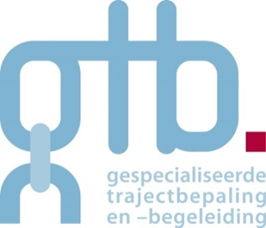 OverlegvormenBinnen een trajectbemiddeling kan er op verschillende momenten en om verschillende redenen nood zijn aan contacten tussen de betrokken actoren, namelijk tussen de medewerkers van GTB, de betrokken zorg- en hulpverleners, de cliënt en zijn omgeving. De wijze waarop dit gebeurt, is afhankelijk van verschillende factoren. Vooral het doel van het overleg bepaalt welke vorm van contact aangewezen is. Dit kan gaan van het uitwisselen van cliëntgegevens tot een multidisciplinair overleg. Een belangrijke voorwaarde is het op voorhand bespreken met de cliënt waarom je bepaalde contacten wil leggen en hiervoor zijn toestemming vragen.Uitwisselen van informatie en/of cliëntgegevensHet uitwisselen van informatie en/of cliëntgegevens kan om verschillende redenen noodzakelijk zijn in een trajectbemiddeling: administratieve doeleinden, dossieropbouw met het oog op de aanvraag en toekenning van rechten, beeldvorming rond functioneren van de cliënt, …De uitwisseling kan plaatsvinden tussen enerzijds de cliënt en professionelen en anderzijds tussen professionelen onderling.Binnen het zorgpad werk informeert GTB de eerstelijn, in het bijzonder de huisarts, op een aantal sleutelmomenten in het traject om deze actoren betrokken te houden. Volgende momenten worden standaard gecommuniceerd:Datum van de intake. Als de cliënt door een zorg- of hulpverlener uit de eerstelijn wordt doorverwezen, ontvangt deze doorverwijzer een bericht van GTB wanneer de intake plaatsvindt.Beslissing na intake. Als de intake heeft plaatsgevonden en hieruit wordt geconcludeerd dat een traject bij GTB niet aangewezen is, dan ontvangt de doorverwijzer uit de eerstelijn hiervan bericht met de nodige toelichting. Goedkeuring BTOM. Aan de behandelende arts(en) wordt gevraagd om medische informatie aan te leveren om een onderzoek in te stellen naar rechten op Bijzondere Tewerkstellingsondersteunende maatregelen (BTOM). Op het moment dat het resultaat hiervan duidelijk is, brengt GTB de behandelende arts(en) hiervan in kennis. Start trajectacties, zoals opleiding, stages,…. Als het relevant is voor de eerstelijn om hiervan op de hoogte te zijn, brengt GTB hun hiervan in kennis.Start tewerkstelling: GTB informeert de eerstelijn zodra de cliënt tewerkgesteld is.Einde traject: GTB informeert de eerstelijn van het beëindigen van het traject en reikt hierbij advies aan uit het houvastplan van de cliënt.OverlegBilateraal overleg tussen cliënt/patiënt en eerstelijnTijdens de trajectbemiddeling kan het aangewezen zijn dat de cliënt een gesprek aangaat met zijn zorg-of hulpverleners uit de eerstelijn om duidelijkheid scheppen in de mogelijkheden en het verloop van het traject. Het overleg kan fysiek of telefonisch plaatsvinden.Bilateraal overleg tussen trajectbemiddelaar en eerstelijnBeide professionelen kunnen nood hebben aan een overleg met elkaar, bv. om verdere verduidelijking te krijgen over de situatie van de cliënt, om mogelijkheden en beperkingen toe te lichten. Deze vorm van overleg kan aanvullend zijn op al eerder uitgewisselde informatie. Dit overleg kan telefonisch of per mail gebeuren.Multidisciplinair overlegEen multidisciplinair overleg houdt in dat alle betrokken zorg- en hulpverleners van de cliënt vanuit hun eigen professionaliteit en expertise een inbreng hebben in de trajectbemiddeling van de cliënt. Wanneer het team rond de patiënt erin slaagt om naar gezamenlijke doelstellingen en een gezamenlijk zorgplan toe te werken, spreken we zelfs over interdisciplinair samenwerken. Binnen het zorg- en welzijnslandschap bestaan verschillende vormen van multidisciplinair overleg. Om te weten welke overlegvorm aangewezen is, is het nodig om enkele vragen te beantwoorden:Wie is betrokken in de zorg?Wat is de problematiek van de cliënt?Wat is de doelstelling van het overleg?Op basis van de antwoorden op deze vragen, check je welke optie het best aansluit. Zodra duidelijk is welke overlegvorm van toepassing is, kan je aan de slag. Elke overlegvorm heeft zijn modaliteiten en aanpak. Bij sommige overlegvormen zijn vergoedingen voorzien, hetzij voor de coördinator, de referentiepersoon of de deelnemers. Voor meer info kan je terecht op de vermelde contactpunten.Soort overlegDoelgroepWaar aanvragen + infoMDOMultidisciplinair overlegDoelgroep: cliënten met verminderde fysieke of psychische zelfredzaamheid Focus: Medische problematiek van cliëntDoel: afstemming en continuïteit van zorg, organisatie van de thuiszorgAanvraag: OCMW verblijfplaats cliëntInfo: www.listel.bePsy-MDOMultidisciplinair overleg rond psychiatrische patiëntDoelgroep: cliënt met psychiatrische problematiekFocus: GGZ-problematiek cliëntDoel: afstemming en continuïteit van zorg n.a.v. verlies/beperkte vaardigheden op aantal domeinen (o.a. basis- en woonautonomie, communicatie, maatschappelijke aanpassing, werk/school, motoriek), zorg op maat, opstellen begeleidings- en crisisplanAanvraag: OCMW verblijfplaats cliëntInfo: www.listel.beLCOLokaal cliëntoverlegDoelgroep: Gezinnen of alleenstaanden met of zonder kinderen en een meervoudige probleemsituatie.Focus: gezins- en cliëntsysteemDoel: dialoog tussen cliënt(systeem) en betrokken hulpverleners om te komen tot hulp-op-maat, gesprek over doelen + hulp die daarvoor nodig is, versterkend en verbindend werkenAanvraag: OCMW woonplaats cliëntInfo: www.limburg.be/lokaalcliëntoverlegCO IJHCliëntoverleg Integrale JeugdhulpDoelgroep: Minderjarigen waarbij de jeugdhulp niet of moeilijk georganiseerd geraakt, dreigt vast te lopen en/of dreigt stop gezet te worden.Focus: jeugdhulpverleningDoel: kwaliteitsvolle hulp, coördinatie, afstemming en garanderen continuïteit.Aanvraag: Regionaal loket CO IJH011 23 72 25cliëntoverleg@limburg.beInfo: www.jeugdhulp.be/mijn-jeugdhulp/jongere-en-ouders/clientoverleg EKCEigen Kracht ConferentiesDoelgroep: Gezinnen of minderjarigen in moeilijkheden, in de brede zin van het woord, geen specifieke indicatie of problematiek vereist.Focus: inzetten van eigen krachten en netwerk via familie, vrienden, buren,... Kan op elk moment dat er beslissingen genomen moeten wordenDoel: familie en vrienden mobiliseren rond vraag van gezin of jongere om samen een oplossing te bedenkenAanvraag: 0489 45 54 13ekconferenties@gmail.comInfo: www.eigen-kracht.be